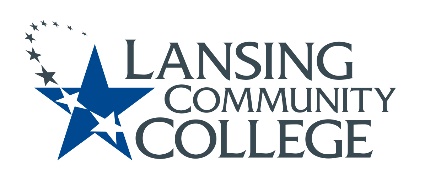 Curriculum Committee Report for the 
Academic SenateDate: 12/15/2022The following items were reviewed by the Curriculum Committee and no objections were received.For those interested in examining the CC documents, they can be found in the folder for Academic Senate review.Proposed Expedited Course Revisions:ACAD 100 – First Year College ExperienceBIOL 202 – Human PhysiologyBIOL 260 – Botany BUSN 260 – Starting  a BusinessCHEM 125 – Basic ChemistryCHEM 151 – General Chemistry Lecture ICHEM 182 – Introductory Organic ChemistryDANC 101, 102, 103, 104 – Beginning Ballet, Beginning Modern, Beginning Jazz, Beginning TapENGL 118 – Personal WritingGEOG 120 – Introduction to GeographyGEOG 200 – World Regional GeographyGEOG 202 – Geography of North AmericaGEOG 220 – Weather, Forecasting & ClimateIDMS 270 – Sonographic Positioning IIDMS 282 - Clinical Experience IIIINSU 175 – Intro to Financial AdvisingINSU 250 – Claims and UnderwritingMATH 201, 202 – Math for Elementary Teachers I and IIMUSC 155 – Class Voice Commercial IMUSC 163 – Aural Skills IMUSC 164 – Aural Skills IIMUSC 168 – Rudiments of MusicMUSC 194 – Music Theory IIMUSC 255 – Music Business & ManagementMUSC 298 – Music Tech II: Advanced StudioPHOT 111 – Digital Photography IPHOT 114 – Advanced Photographic ImagingPHYS 120 – The Art of PhysicsPHYS 222 – Introductory Physics IIPHYS 251 – Physics I with CalculusPHYS 252 – Physics II with CalculusSIGN 166 – Fingerspelling SIGN 240 – Intro to TransliteratingSIGN 250 - Deaf Culture and HistorySPAN 201 – Intermediate Spanish ITHEA 110 – Introduction to TheatreTHEA 131 – Studio Theatre Performance ITHEA 132 – Studio Theatre Performance IITHEA 173 – Movement for the ActorTHEA 233 – Studio Theatre Performance IIITHEA 240 – Acting-ShakespeareTHEA 283 – Audition WorkshopTHEA 285 – Stage MakeupNext Curriculum Committee will meet on Wednesday, January 18th, 2023, from 2:30-4:30 pm on WebEx. Respectfully submitted, Tamara McDiarmidCurriculum Committee Chair